Plnění bude financováno z: rozpočtu SFDI – globální položka: ŘVC - Příprava a vypořádání staveb – ISPROFOND  500 554 0004 – Zabezpečení podjezdných výšek na Vltavské vodní cestě Plnění není pro ekonomickou činnost ŘVC ČRVystavil: 			Schvaluje: 		XXXXXXXXXXXXXXXXXX	Ing. Lubomír Fojtů	OPR	ředitel ŘVC ČRSouhlasí:			XXXXXXXXXXXXXXXXXXZa dodavatele převzal a akceptuje:Dne:OBJEDNÁVKA č. 287/2022OBJEDNÁVKA č. 287/2022OBJEDNÁVKA č. 287/2022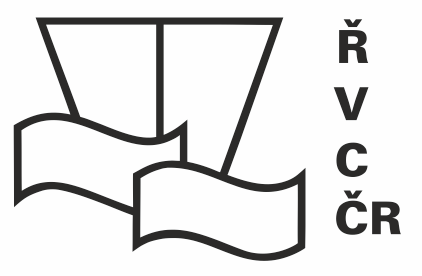 Odběratel:Ředitelství vodních cest ČRDodavatel:ZAPARS s.r.oAdresa:Nábřeží L. Svobody 1222/12Adresa:Terezínská 358Adresa:110 15 Praha 1Adresa:41002 Lovosice IČ:67981801IČ:250435361DIČ:CZ67981801DIČ:CZ250435361DIČ:Není plátce DPHDIČ:Není plátce DPHBankovní spojení:XXXXXXXXXXXXXXXXXXBankovní spojení:XXXXXXXXXXXXXXXXXXČíslo účtu:XXXXXXXXXXXXXXXXXXČíslo účtu:XXXXXXXXXXXXXXXXXXTel.:XXXXXXXXXXXXXXXXXXTel.:XXXXXXXXXXXXXXXXXXE-mail:XXXXXXXXXXXXXXXXXXE-mail:XXXXXXXXXXXXXXXXXXOrganizační složka státu zřízená Ministerstvem dopravy, a to Rozhodnutím ministra dopravy a spojů České republiky č. 849/98-KM ze dne 12.3.1998 (Zřizovací listina č. 849/98-MM ze dne 12.3.1998, ve znění Dodatků č.1, 2, 3, 4, 5, 6, 7, 8, 9, 10, 11 a 12)Organizační složka státu zřízená Ministerstvem dopravy, a to Rozhodnutím ministra dopravy a spojů České republiky č. 849/98-KM ze dne 12.3.1998 (Zřizovací listina č. 849/98-MM ze dne 12.3.1998, ve znění Dodatků č.1, 2, 3, 4, 5, 6, 7, 8, 9, 10, 11 a 12)Zapsána v obchodním rejstříku vedeném u Krajského soudu v Ústí nad Labem, oddíl C, vložka 14536Zapsána v obchodním rejstříku vedeném u Krajského soudu v Ústí nad Labem, oddíl C, vložka 14536Objednáváme u Vás:Objednáváme u Vás:Na základě Vaší nabídky ze dne 15.8.2022 objednáváme u Vás kosení trávy pro 7 mostů na Vraňansko – Hořínském kanálu. Jedná se ruční kosení trávy křovinořezy o ploše cca 22 tis m2 s nabídkovou cenou 4,50 Kč.m2. Po skončení prací budou posečené plochy přeměřeny na místě a na základě výsledků bude vystavena konečná faktura.Na základě Vaší nabídky ze dne 15.8.2022 objednáváme u Vás kosení trávy pro 7 mostů na Vraňansko – Hořínském kanálu. Jedná se ruční kosení trávy křovinořezy o ploše cca 22 tis m2 s nabídkovou cenou 4,50 Kč.m2. Po skončení prací budou posečené plochy přeměřeny na místě a na základě výsledků bude vystavena konečná faktura.Dodavatel je oprávněn vystavit daňový doklad pouze na základě oprávněnou osobou odběratele odsouhlaseného a podepsané . Oprávněnou osobou odběratele pro převzetí předmětu plnění této objednávky je XXXXXXXXXXXXXXXXXX, referent OPR.Dodavatel je oprávněn vystavit daňový doklad pouze na základě oprávněnou osobou odběratele odsouhlaseného a podepsané . Oprávněnou osobou odběratele pro převzetí předmětu plnění této objednávky je XXXXXXXXXXXXXXXXXX, referent OPR.Předpokládaná cena celkem je        99 000,00 Kč bez DPH                                             	        119 790,00 Kč včetně DPHPředpokládaná cena celkem je        99 000,00 Kč bez DPH                                             	        119 790,00 Kč včetně DPHPlatební podmínky: na účet dodavatele Termín dodání:08/2022Datum vystavení:16.08.2022Záruční podmínky: